Lesson 6Lift and DragRead FTGU 91-98Bernoulli’s Principle- how lift is createdThe total energy in a system remains constantIn order for an increase in kinetic energy of a fluid (such as air) to occur, a corresponding decrease in potential energy must occuri.e. for the air to increase in speed, it must decrease in pressureAirfoils are shaped in a way that causes the air passing over top of the wing to move a greater distance than the air passing under it, making use of Bernoulli’s PrincipleThe increased distance over the top of the airfoil causes the air passing over top to move faster, creating an area of relatively low pressure above the wingThe air passing over the bottom is now in an area of relatively high pressureThe pressure differential creates a force we know as liftAirfoil termsRelative airflowThe direction of the airflow with respect to the wing.It is created by the movement of the airplane as well as the movement of air.Relative airflow is usually opposite to the flight path.Relative airflow itself is not related to liftAngle of AttackThe angle at which the airfoil meets the relative airflowCentre of PressureThe average of the pressure on the airfoilThe sum of the distributed pressures on the airfoil acting through a single straight lineMoves forward on an airfoil as the angle of attack is increasedAngle of attack versus liftAs the angle of attack increasesLift increasesDrag also increasesAngle of IncidenceThe angle between the mean aerodynamic chord of the wing and the longitudinal axis of the aircraftThe angle of incidence impacts forward visibility, take-off and landing characteristics, and drag in level flightTypes of airfoils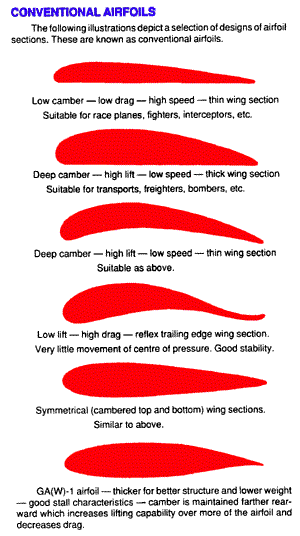 Types of DragParasite DragDrag of all parts of the airplane which do not contribute to liftCan be minimized, but is difficult to eliminateTwo different types:Form dragCaused by the shape of the aircraftLanding gear, antennas, struts, wing tip fuel tanksSkin FrictionFriction produced by the air flowing over the body clinging to its surfaceIce or dirt build up contributes significantlyAircraft are painted and rivets are often counter-sunkInduced DragCaused by those parts of the airplane which actively produce liftCannot be eliminatedMay be reduced with a high aspect ratioWingtip VorticesDue to pressure changes as air flows around the wing, air flows inward over the top (low pressure) and outward over  the bottom (high pressure)At the wing tip, a vortex is createdThis produces a large portion of induced dragThis can be particularly intense behind large aircraftSmall aircraft must wait for a set period of time before landing or taking off behind large aircraft to avoid “wake turbulence” caused by the vorticesStreamliningStreamlining is shaping the aircraft to minimize drag.Allows for less fuel consumption in powered aircraftAllows for better glide characteristics in gliders